NAPIRENDA napirend fontosságára tekintettel, Tisztelt Képviselőtársam megjelenésére feltétlenül számítok!Pilisszentlászló, 2018. november 15.Franyó Rudolf s.k.elnök               SENVÁCLAV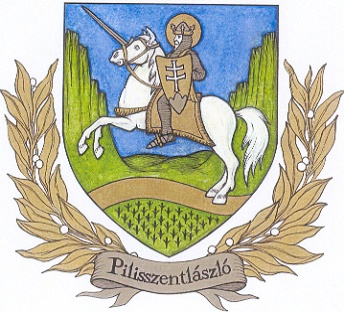                SENVÁCLAV               SENVÁCLAV               SENVÁCLAV         Pilisszentlászlói Szlovák Nemzetiségi Önkormányzat 
                              
                     2009 Pilisszentlászló, Szabadság tér 1.
                                  Tel.: +36 26 785 261
                    e-mail: onkormanyzat@pilisszentlaszlo.hu         Pilisszentlászlói Szlovák Nemzetiségi Önkormányzat 
                              
                     2009 Pilisszentlászló, Szabadság tér 1.
                                  Tel.: +36 26 785 261
                    e-mail: onkormanyzat@pilisszentlaszlo.hu         Pilisszentlászlói Szlovák Nemzetiségi Önkormányzat 
                              
                     2009 Pilisszentlászló, Szabadság tér 1.
                                  Tel.: +36 26 785 261
                    e-mail: onkormanyzat@pilisszentlaszlo.huMeghívóMeghívóMeghívóMeghívóMeghívóPilisszentlászlói Szlovák Nemzetiségi Önkormányzat Képviselő-testületePilisszentlászlói Szlovák Nemzetiségi Önkormányzat Képviselő-testületePilisszentlászlói Szlovák Nemzetiségi Önkormányzat Képviselő-testületePilisszentlászlói Szlovák Nemzetiségi Önkormányzat Képviselő-testületePilisszentlászlói Szlovák Nemzetiségi Önkormányzat Képviselő-testülete2018. november 20-án 16.30 órai kezdettel 2018. november 20-án 16.30 órai kezdettel 2018. november 20-án 16.30 órai kezdettel 2018. november 20-án 16.30 órai kezdettel 2018. november 20-án 16.30 órai kezdettel ülést tart a Szlovák Közösségi Házban, amelyre tisztelettel meghívom.ülést tart a Szlovák Közösségi Házban, amelyre tisztelettel meghívom.ülést tart a Szlovák Közösségi Házban, amelyre tisztelettel meghívom.ülést tart a Szlovák Közösségi Házban, amelyre tisztelettel meghívom.ülést tart a Szlovák Közösségi Házban, amelyre tisztelettel meghívom.1.Előterjesztés a 2019. évi belső ellenőrzési tervrőlFranyó Rudolfelnök2.Egyebek